Задачи:10) 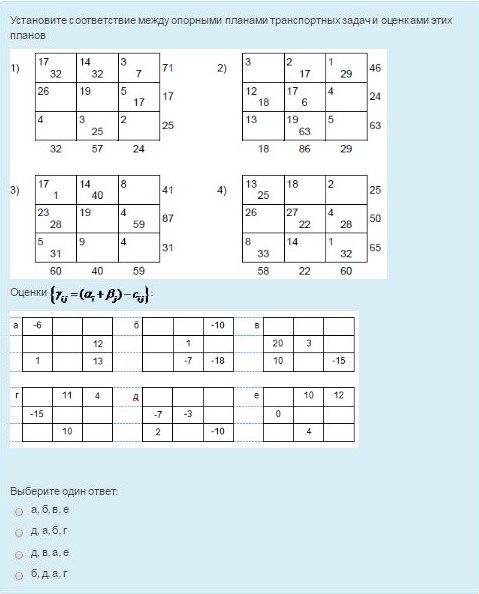 12)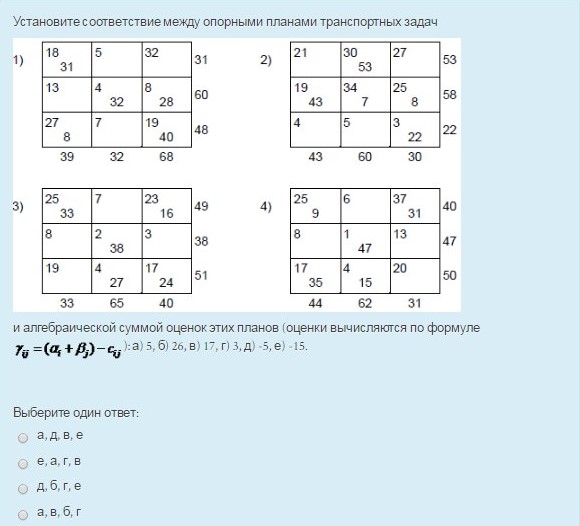 13) 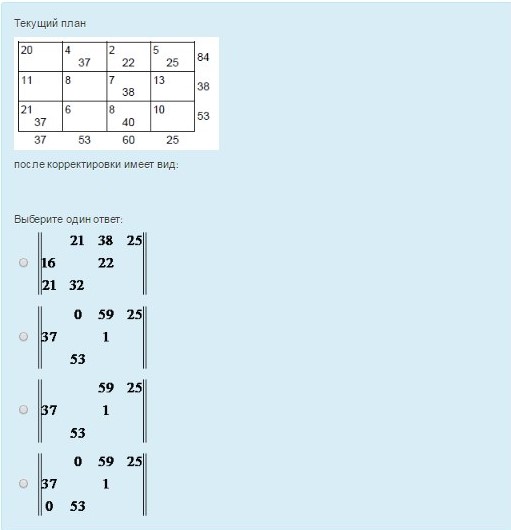 14)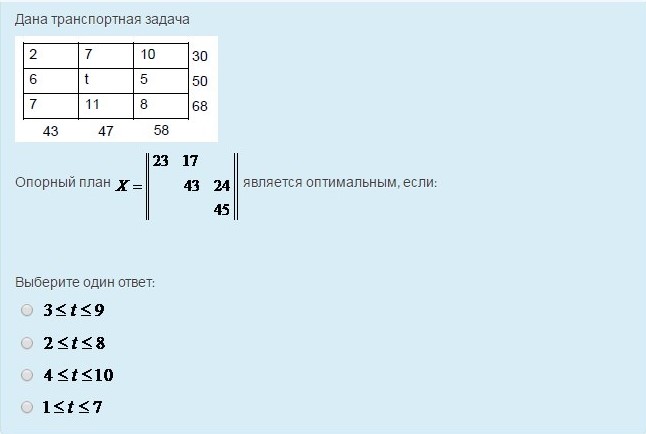 15) 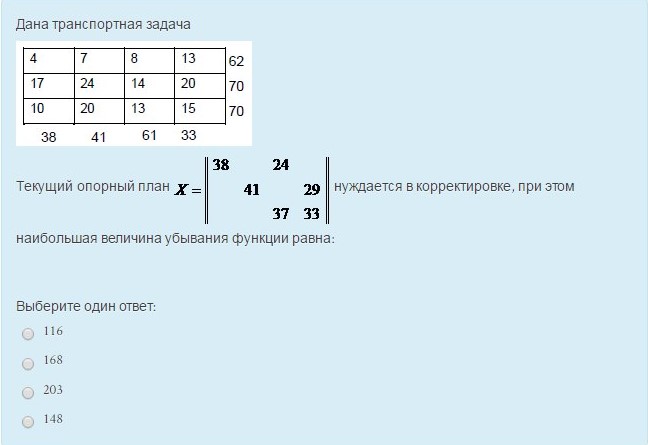 